ПРИЛОЖЕНИЕ 1ПРИЛОЖЕНИЕ 2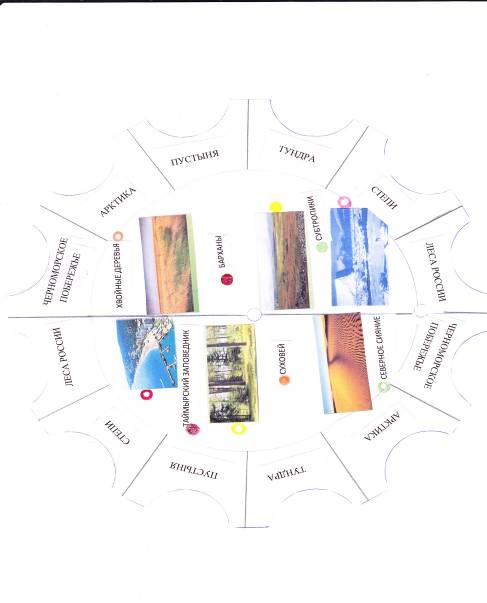 ПРИЛОЖЕНИЕ 3АРКТИКА  		а) САКСАУЛТУНДРА		б) ИГЛИЦАЛЕСА			в) ТИПЧАКСТЕПИ			г) ЛИШАЙНИКИПУСТЫНИ		д) КЕДРЧЕРНОМОРСКОЕ	е) КАРЛИКОВАЯ БЕРЁЗАПОБЕРЕЖЬЕОТВЕТЫ:ПРИЛОЖЕНИЕ 4АНКЕТА ИНТЕРЕСНОЙ  БЫЛА РАБОТА?ДА, НЕТ               2. СЛОЖНЫМИ БЫЛИ ЗАДАНИЯ?                         ДА, НЕТ           3.ОЦЕНИ СВОЙ ВКЛАД ПРИ ВЫПОЛНЕНИИ РАБОТЫ. НАСКОЛЬКО БЫЛ ПОЛЕЗЕН СВОЕЙ                                                                              ГРУППЕ?    4. ОЦЕНИ, НАСКОЛЬКО ДРУЖНО И СЛАЖЕННО РАБОТАЛА ТВОЯ ГРУППА.  5. ХОТЕЛ БЫ ТЫ РАБОТАТЬ ЕЩЁ РАЗ В ТОЙ ЖЕ ГРУППЕ?                            ДА, НЕТПочему?______________________________ПРИЛОЖЕНИЕ 5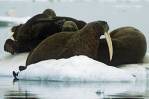 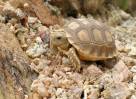 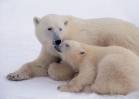 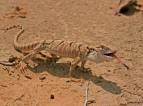 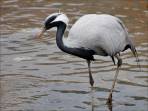 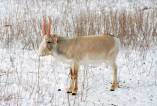 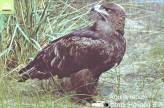 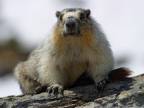 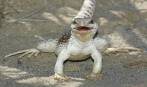 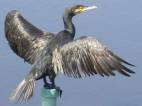 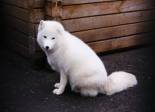 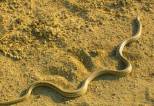 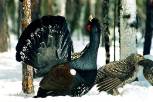 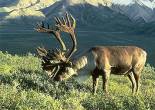 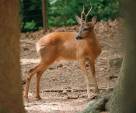 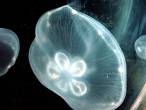 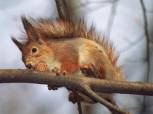 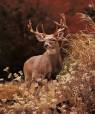 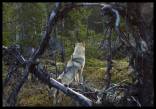 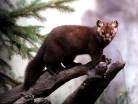 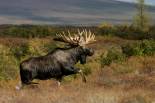 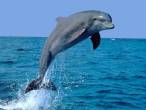 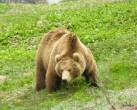 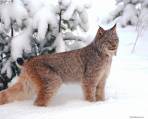 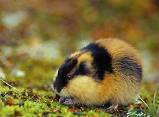 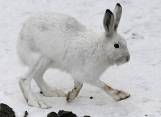 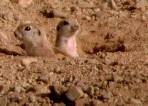 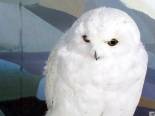 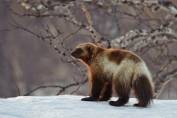 123456гедваб1234512345